JamaicaJamaicaJamaicaJamaicaMay 2025May 2025May 2025May 2025MondayTuesdayWednesdayThursdayFridaySaturdaySunday12345678910111213141516171819202122232425Labour Day262728293031NOTES: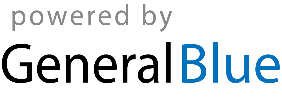 